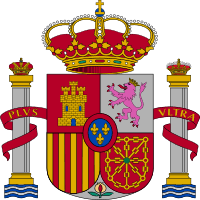 Ayuntamiento de Aldea de San MiguelBANDODÑA. OLGA FERNANDEZ DEL POZO, ALCALDESA-PRESIDENTA DE ESTE AYUNTAMIENTO, HACER SABER: CON MOTIVO DE LA CELEBRACIÓN DE LAS FIESTAS PATRONALES.QUEDA PROHIBIDO APARCAR: EN LA EN LA CALLE OLMOS A PARTIR DE LAS 12:00 HORAS DEL DÍA 4 DE JUNIO.Disculpen las molestias.La AlcaldesOlga Fernández del Pozo